პროექტი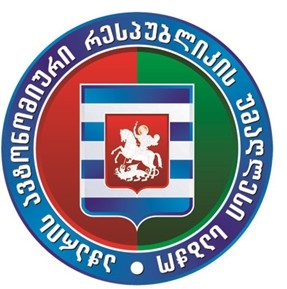 აჭარის ავტონომიური რესპუბლიკის უმაღლესი საბჭოსმორიგი პლენარული სხდომა16 დეკემბერი, 2021 წელი	12:00 სთ.დ ღ ი ს	წ ე ს რ ი გ ი1. გია აბულაძისთვის აჭარის ავტონომიური რესპუბლიკის უმაღლესი საბჭოს წევრის უფლებამოსილების ვადამდე შეწყვეტის შესახებ;2. ლევან ანთაძისთვის აჭარის ავტონომიური რესპუბლიკის უმაღლესი საბჭოს წევრის უფლებამოსილების ვადამდე შეწყვეტის შესახებ;3. ელგუჯა ბაგრატიონისთვის აჭარის ავტონომიური რესპუბლიკის უმაღლესი საბჭოს წევრის უფლებამოსილების ვადამდე შეწყვეტის შესახებ;4. მედეა ვასაძისთვის აჭარის ავტონომიური რესპუბლიკის უმაღლესი საბჭოს წევრის უფლებამოსილების ვადამდე შეწყვეტის შესახებ;5. გიორგი კირთაძისთვის აჭარის ავტონომიური რესპუბლიკის უმაღლესი საბჭოს წევრის უფლებამოსილების ვადამდე შეწყვეტის შესახებ;6. მამული სურმანიძისთვის აჭარის ავტონომიური რესპუბლიკის უმაღლესი საბჭოს წევრის უფლებამოსილების ვადამდე შეწყვეტის შესახებ;7. „აჭარის ავტონომიური რესპუბლიკის 2022 წლის რესპუბლიკური ბიუჯეტის შესახებ“ აჭარის ავტონომიური რესპუბლიკის კანონის პროექტი და მოხსენება მიმდინარე წლის რესპუბლიკური ბიუჯეტის შესრულების თაობაზემომხსენებელი: ჯაბა ფუტკარაძე - აჭარის ავტონომიური რესპუბლიკის ფინანსთა და                   ეკონომიკის მინისტრითანამომხსენებელი: მარინე გვიანიძე _ საფინანსო-საბიუჯეტო და ეკონომიკურ საკითხთა                     კომიტეტის თავმჯდომარეთანამომხსენებელი: კახაბერ კირტავა _ სახელმწიფო აუდიტის სამსახურის უფროსი აჭარის ავტონომიურ რესპუბლიკაში8. აჭარის ავტონომიური რესპუბლიკის კანონის პროექტი ,,აჭარის ავტონომიური რესპუბლიკის ქონების მართვისა და განკარგვის შესახებ“ აჭარის ავტონომიური რესპუბლიკის კანონში ცვლილების შეტანის თაობაზე (09-01-08/21,15.11.2021წ.).მომხსენებელი:	მირიან	ქათამაძე	-	აჭარის	ავტონომიური	რესპუბლიკის	სოფლის              მეურნეობის მინისტრის მოადგილე9. აჭარის ავტონომიური რესპუბლიკის უმაღლესი საბჭოს რეგლამენტის პროექტი,,აჭარის ავტონომიური რესპუბლიკის უმაღლესი საბჭოს რეგლამენტში ცვლილების შეტანის შესახებ“ (09-01-08/22 24.11.2021წ.).მომხსენებელი: დავით გაბაიძე - აჭარის ავტონომიური რესპუბლიკის უმაღლესი საბჭოსწევრი10. აჭარის ავტონომიური რესპუბლიკის უმაღლესი საბჭოს დადგენილების პროექტი ,,საქართველოს კონსტიტუციის 45-ე მუხლის შესაბამისად, საკანონმდებლო ინიციატივის წესით საქართველოს კანონის პროექტების ,,მაჭახლის დაცული ლანდშაფტის შექმნისა და მართვის შესახებ“ და ,,საქართველოს ადმინისტრაციულ სამართალდარღვევათა კოდექსში ცვლილების შეტანის შესახებ“ საქართველოს პარლამენტში წარდგენის თაობაზე“ (09-01-08/14 20.05.2021წ.);მომხსენებელი: დავით გაბაიძე - აჭარის ავტონომიური რესპუბლიკის უმაღლესი საბჭოსწევრი11. აჭარის ავტონომიური რესპუბლიკის უმაღლესი საბჭოს განათლების, მეცნიერების, კულტურისა და სპორტის საკითხთა კომიტეტის ანგარიშიმომხსენებელი: დავით ბაციკაძე - განათლების, მეცნიერების, კულტურისა და სპორტის    საკითხთა კომიტეტის თავმჯდომარე12. აჭარის ავტონომიური რესპუბლიკის უმაღლესი საბჭოს საოკნსტიტუციო, იურიდიულ და საპროცედურო საკითხთა კომიტეტის ანგარიშიმომხსენებელი:	ვლადიმერ	მგალობლიშვილი	-	საკონსტიტუციო,	იურიდიულ	დასაპროცედურო საკითხთა კომიტეტის თავმჯდომარე